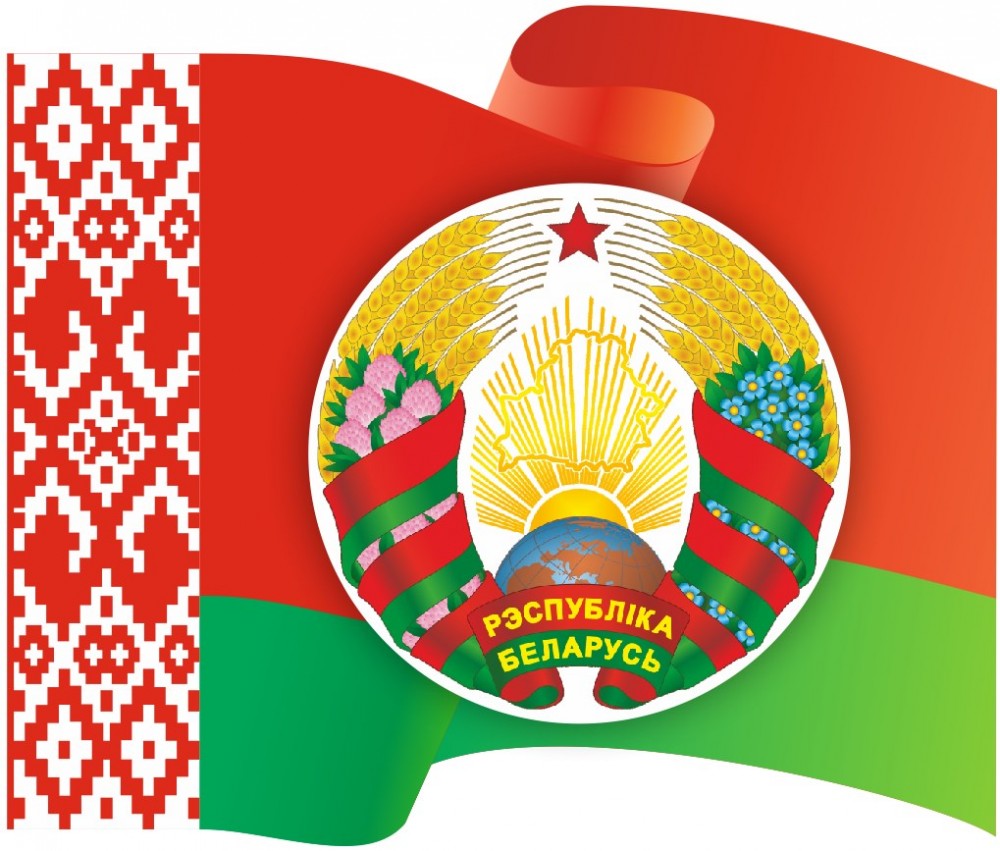 07.05.2022Патрыятычная субота09.00 – 10.00Падарожжа ў свет нашых захапленняўІ – ХІ кл.Кіраўнікі аб’яднанняў па інтарэсах10.00–11.00Спартыўная эстафета «Гульні пераможцаў»І – ХІ кл.Хоміч С.В., настаўнік ФКіЗ11.00–13.00Альбом памяці “Великое время рождает героев»Падарожжа “Дарогамі вайны”I-IV кл VIII-ХІкл.Хоміч А.У.,кл.кіраўнікДудкоў М.П., кл.кіраўнік